Об утверждении сметы расходовВ  рамках проведения мероприятий, посвященных, «Дню станицы Гривенской» с соблюдением санитарно эпидемиологических норм:1. Утвердить смету расходов денежных средств на  проведение мероприятий, посвященных, «Дню станицы Гривенской» приложение.         2. Контроль за выполнением настоящего распоряжения оставляю за собой.        3. Распоряжение вступает в силу со дня его подписания.2ЛИСТ СОГЛАСОВАНИЯпостановления администрации Гривенского сельского поселения Калининского района от ___________ № ________«Об утверждении сметы расходов»Проект подготовлен и внесён:Начальником финансового отдела администрации Гривенского сельского поселенияКалининского района                                                                       Е.В.ЧурековаПроект согласован:Заместитель главыГривенского сельского поселенияКалининского района                                                                        Е.В.Мовчан Начальник общего   отдела администрации Гривенского сельского поселенияКалининского района                                                                        Т.Н.ЮрьеваПРИЛОЖЕНИЕУТВЕРЖДЕНАраспоряжением администрацииГривенского сельскогопоселения Калининского районаот _____________ № ______СМЕТАрасхода денежных средствНачальник финансового отдела администрацииГривенского сельского поселенияКалининского района                                                                     Е.В. Чурекова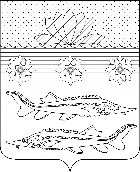 АДМИНИСТРАЦИЯ ГРИВЕНСКОГО СЕЛЬСКОГО ПОСЕЛЕНИЯ КАЛИНИНСКОГО РАЙОНААДМИНИСТРАЦИЯ ГРИВЕНСКОГО СЕЛЬСКОГО ПОСЕЛЕНИЯ КАЛИНИНСКОГО РАЙОНААДМИНИСТРАЦИЯ ГРИВЕНСКОГО СЕЛЬСКОГО ПОСЕЛЕНИЯ КАЛИНИНСКОГО РАЙОНААДМИНИСТРАЦИЯ ГРИВЕНСКОГО СЕЛЬСКОГО ПОСЕЛЕНИЯ КАЛИНИНСКОГО РАЙОНААДМИНИСТРАЦИЯ ГРИВЕНСКОГО СЕЛЬСКОГО ПОСЕЛЕНИЯ КАЛИНИНСКОГО РАЙОНААДМИНИСТРАЦИЯ ГРИВЕНСКОГО СЕЛЬСКОГО ПОСЕЛЕНИЯ КАЛИНИНСКОГО РАЙОНААДМИНИСТРАЦИЯ ГРИВЕНСКОГО СЕЛЬСКОГО ПОСЕЛЕНИЯ КАЛИНИНСКОГО РАЙОНАРАСПОРЯЖЕНИЕРАСПОРЯЖЕНИЕРАСПОРЯЖЕНИЕРАСПОРЯЖЕНИЕРАСПОРЯЖЕНИЕРАСПОРЯЖЕНИЕРАСПОРЯЖЕНИЕот23.08.2022№47 станица  Гривенскаястаница  Гривенскаястаница  Гривенскаястаница  Гривенскаястаница  Гривенскаястаница  Гривенскаястаница  ГривенскаяГлава Гривенскогосельского поселенияКалининского района                     Л.Г.Фикс№ п/пНаименованиеУсловное обозначениеКол-воЦенасуммаПодарочный наборшт.513006500шт.515007500шт.118001800Фейерверкшт.14500045000Цветышт.2065013000Рамкишт.101701700шт.81451160Грамотышт.1815270Итого:Итого:Итого:Итого:Итого:76930